تحت رعاية أ.د/ هويدا صادق عميد الكلية , أ.د/ هناء عبدالجواد وكيل الكلية لشئون البيئة وخدمة المجتمع , أ.م.د/ آمال غريب سباق مدير وحدة خدمة المجتمع , تم تنفيذ جولة تعريفية لطلاب الفرقة الاولي وذلك لتعريفهم بالاماكن المختلفة بالكلية وذلك في اول يوم دراسي للعام الجامعي 2018/2019 يوم السبت الموافق 22/9/2018.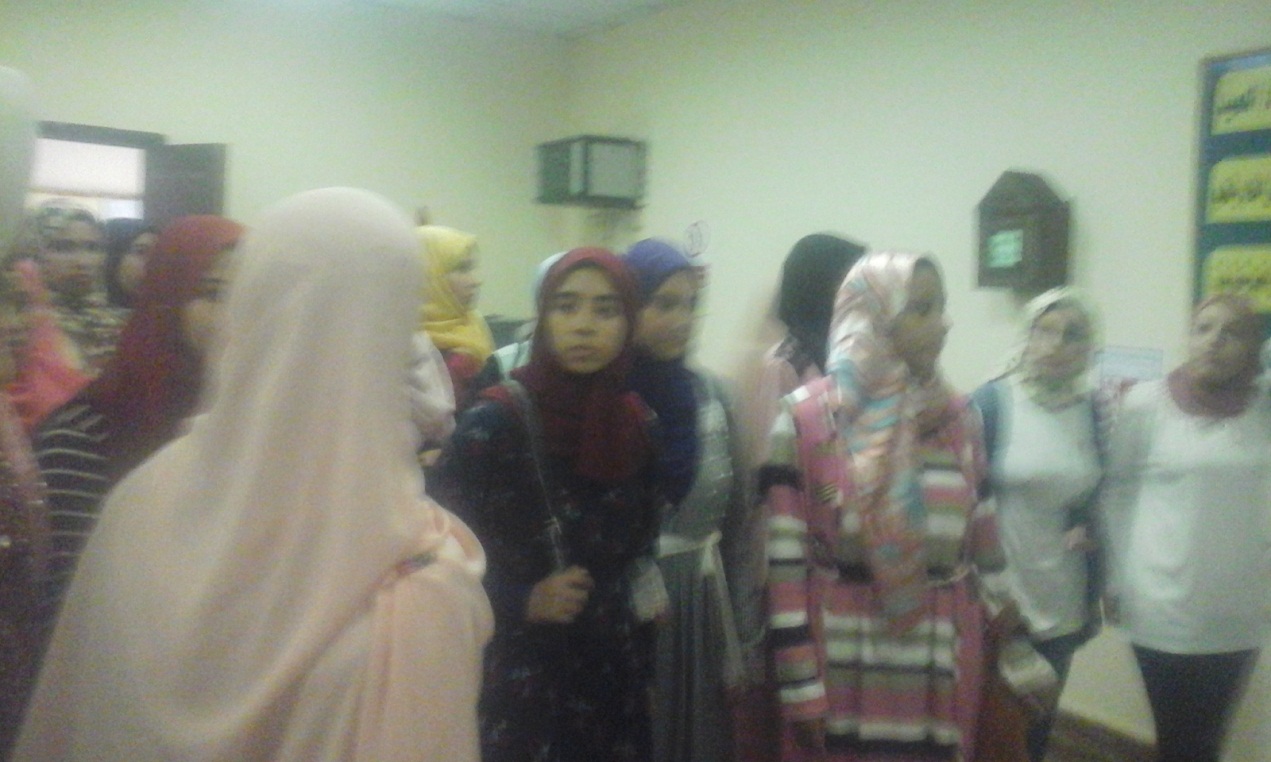 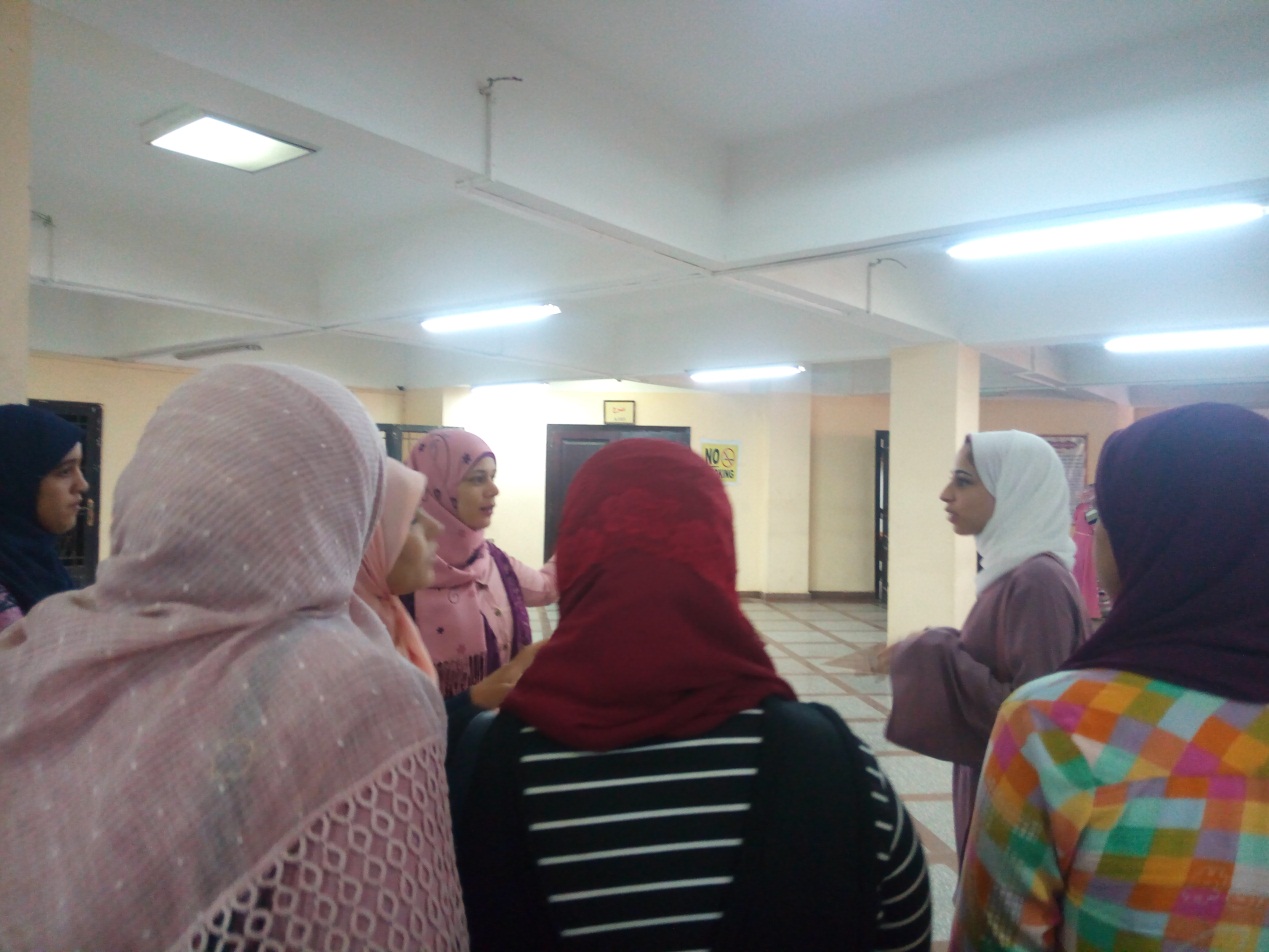 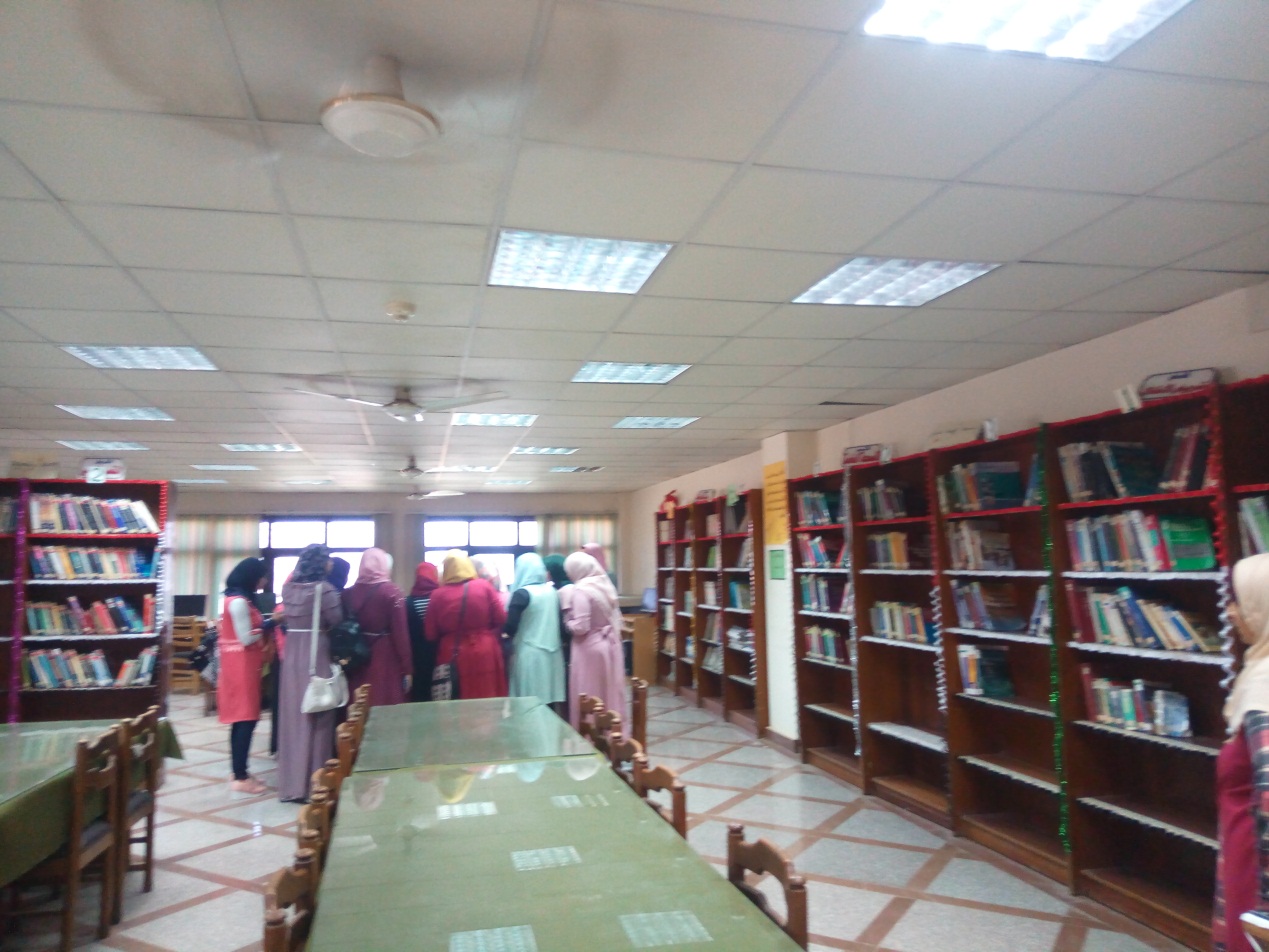 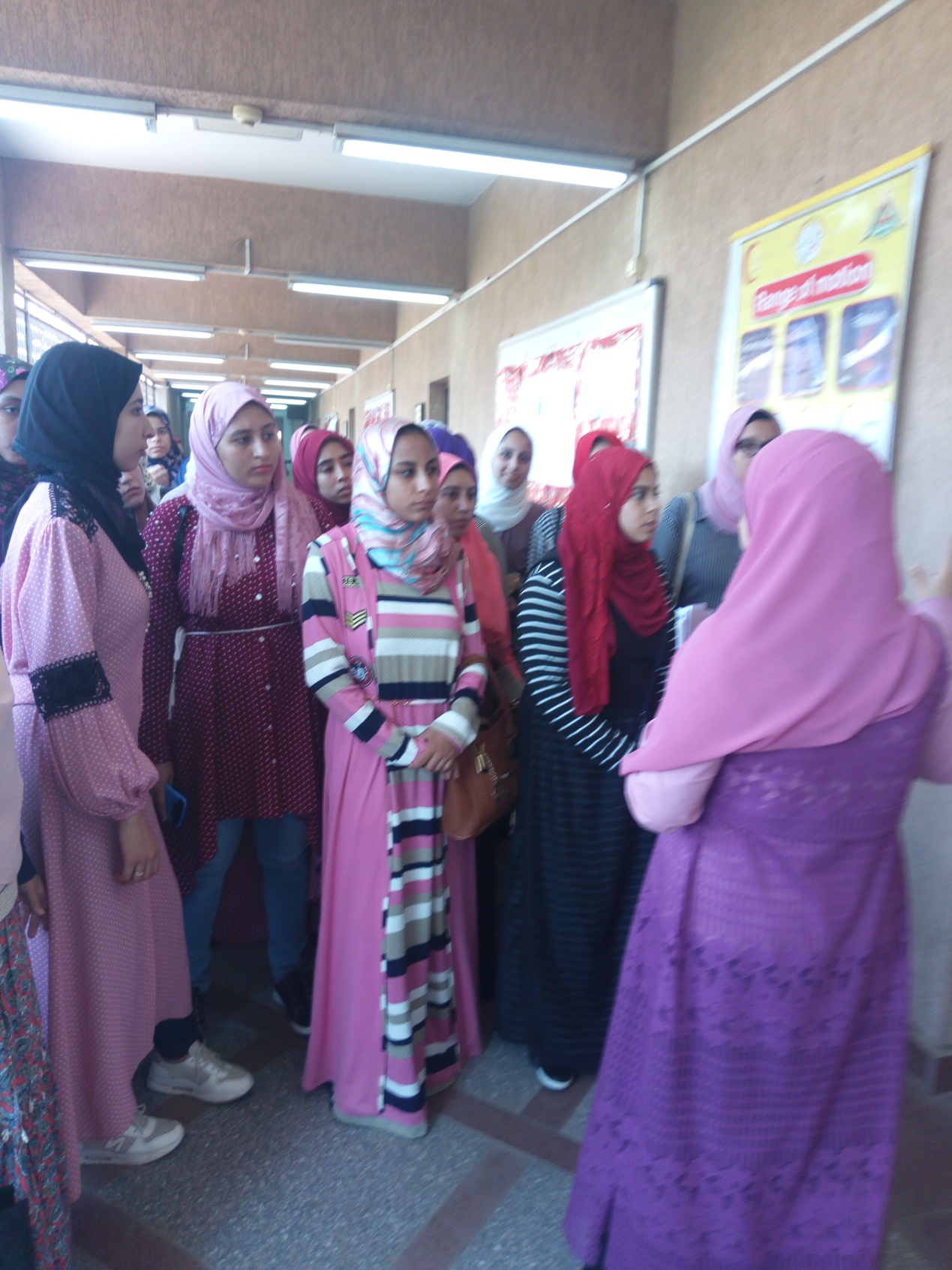 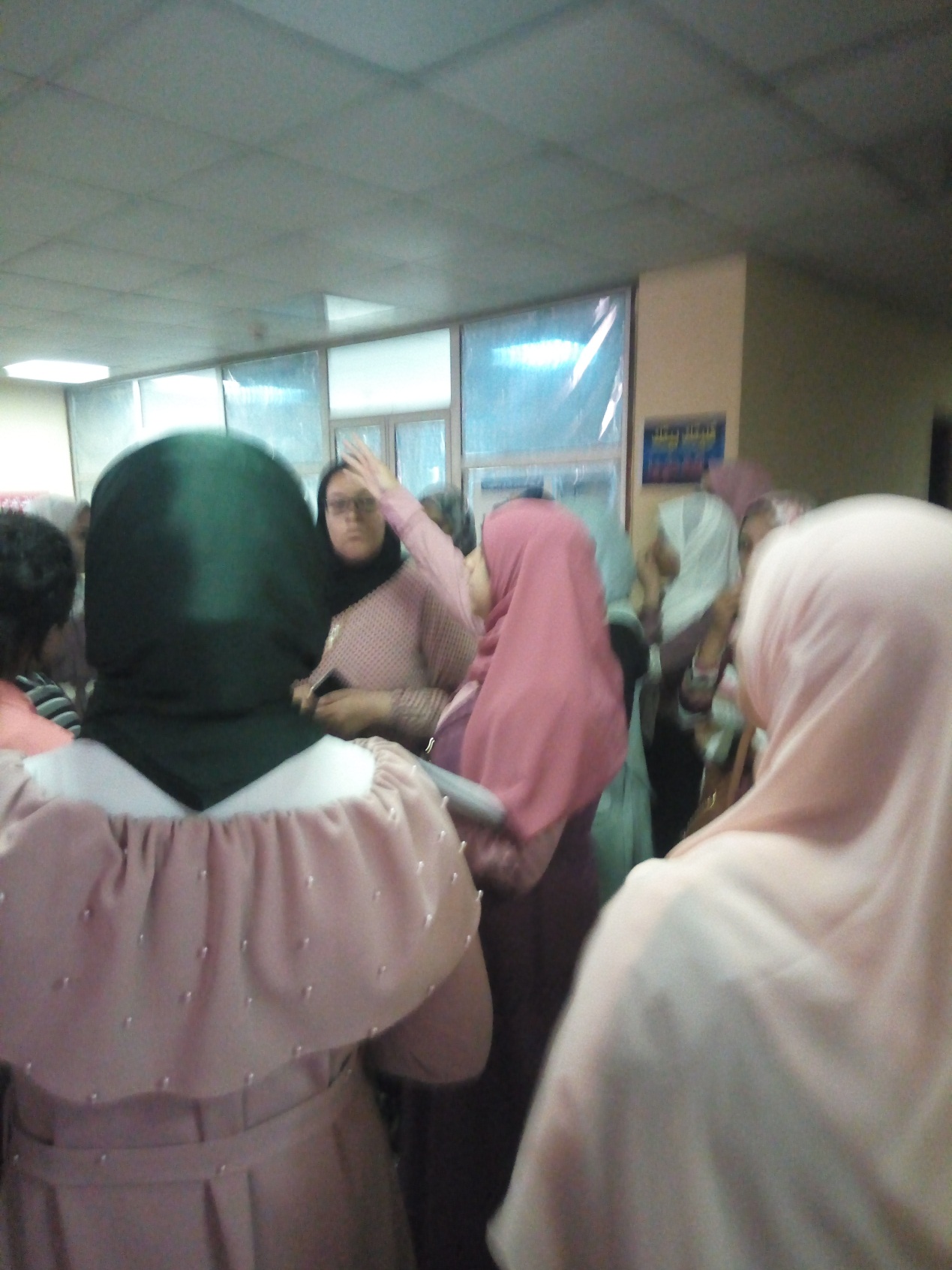 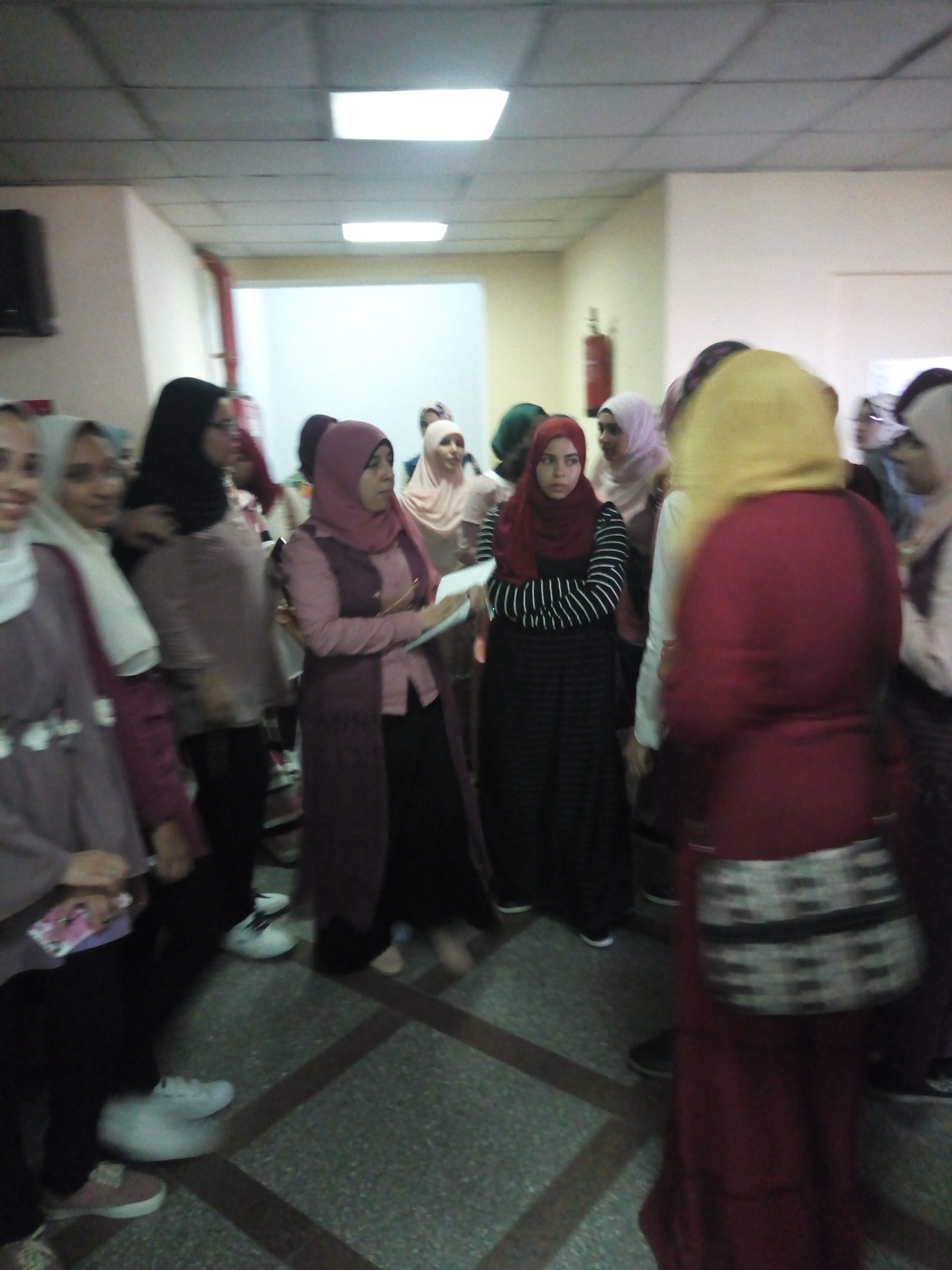 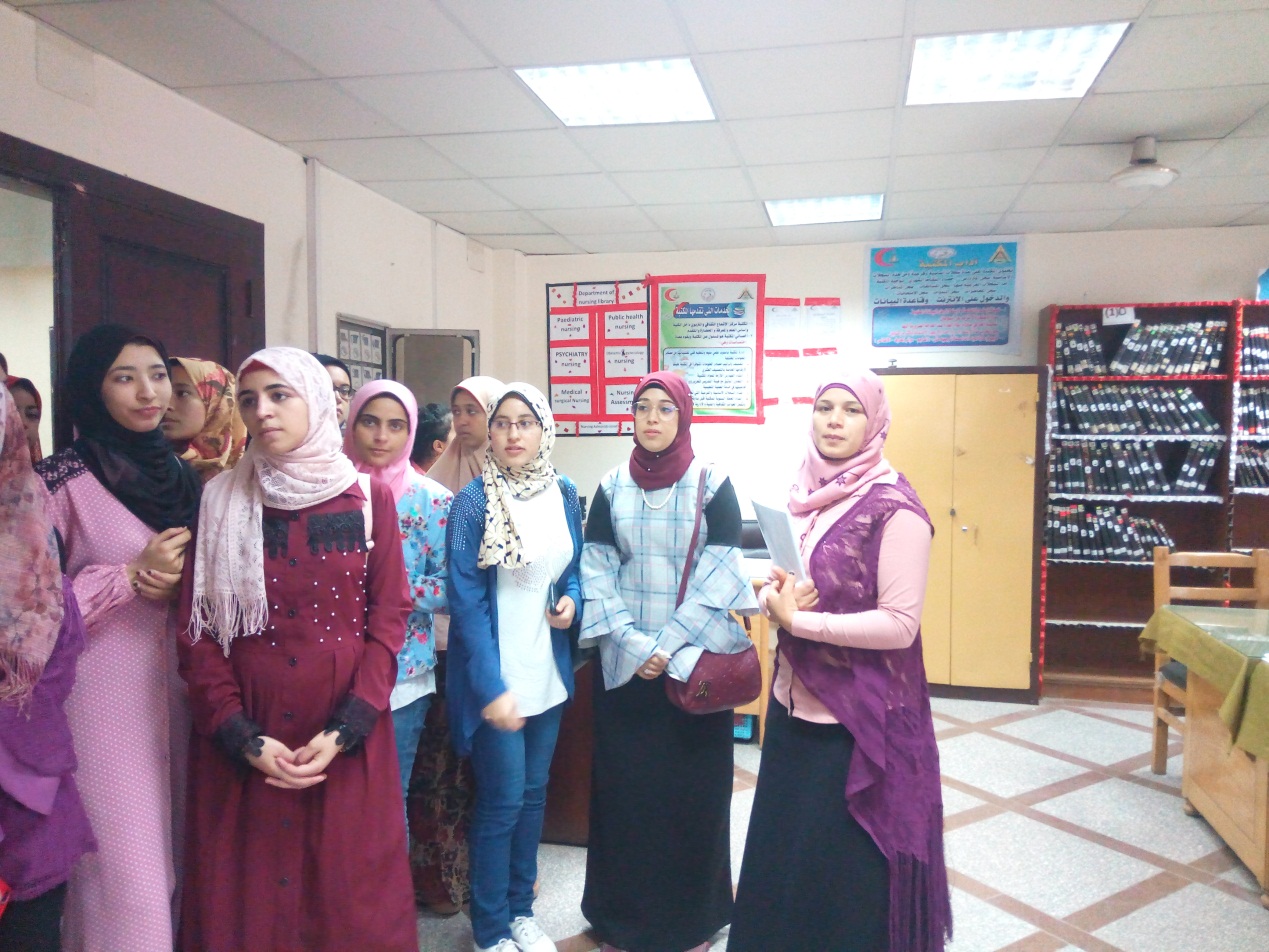 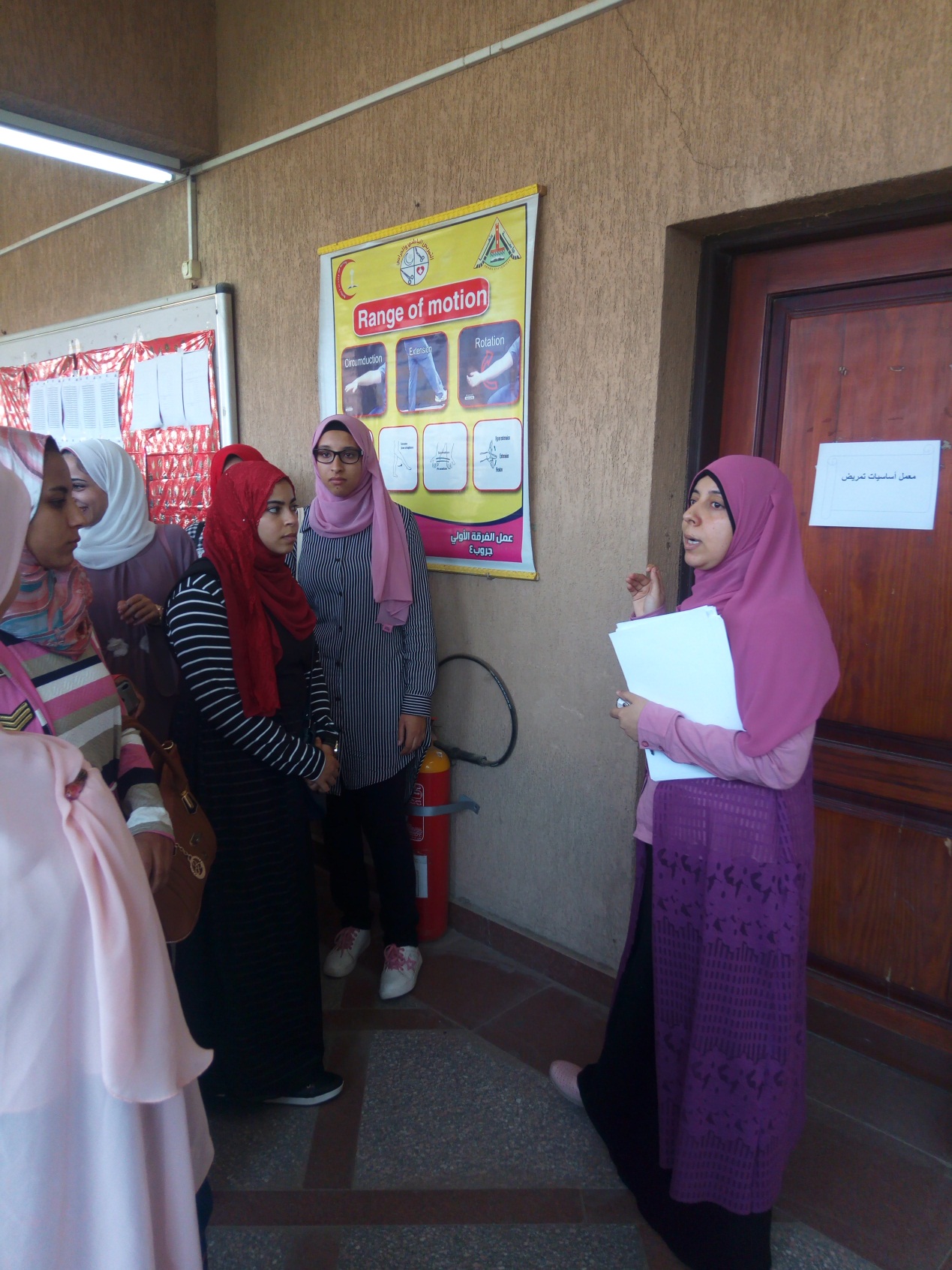 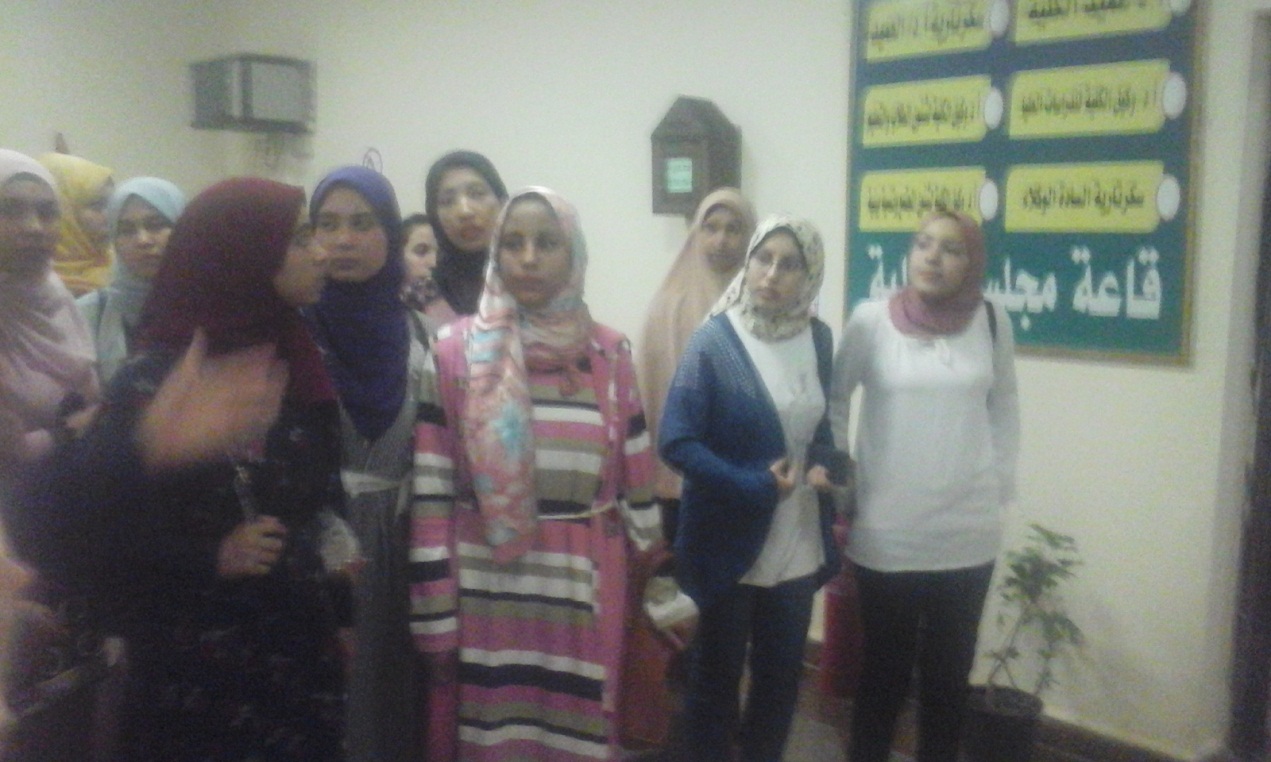 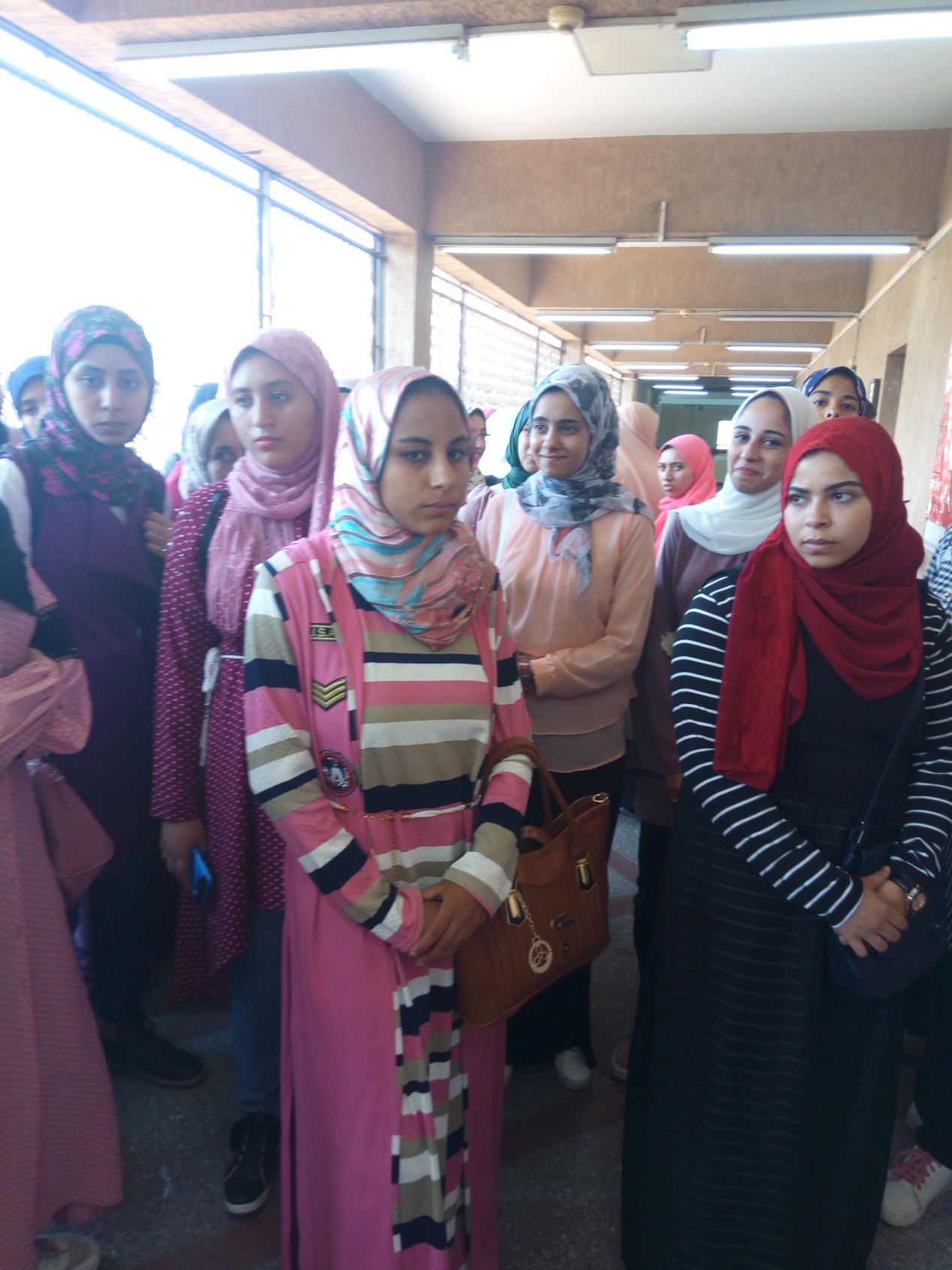 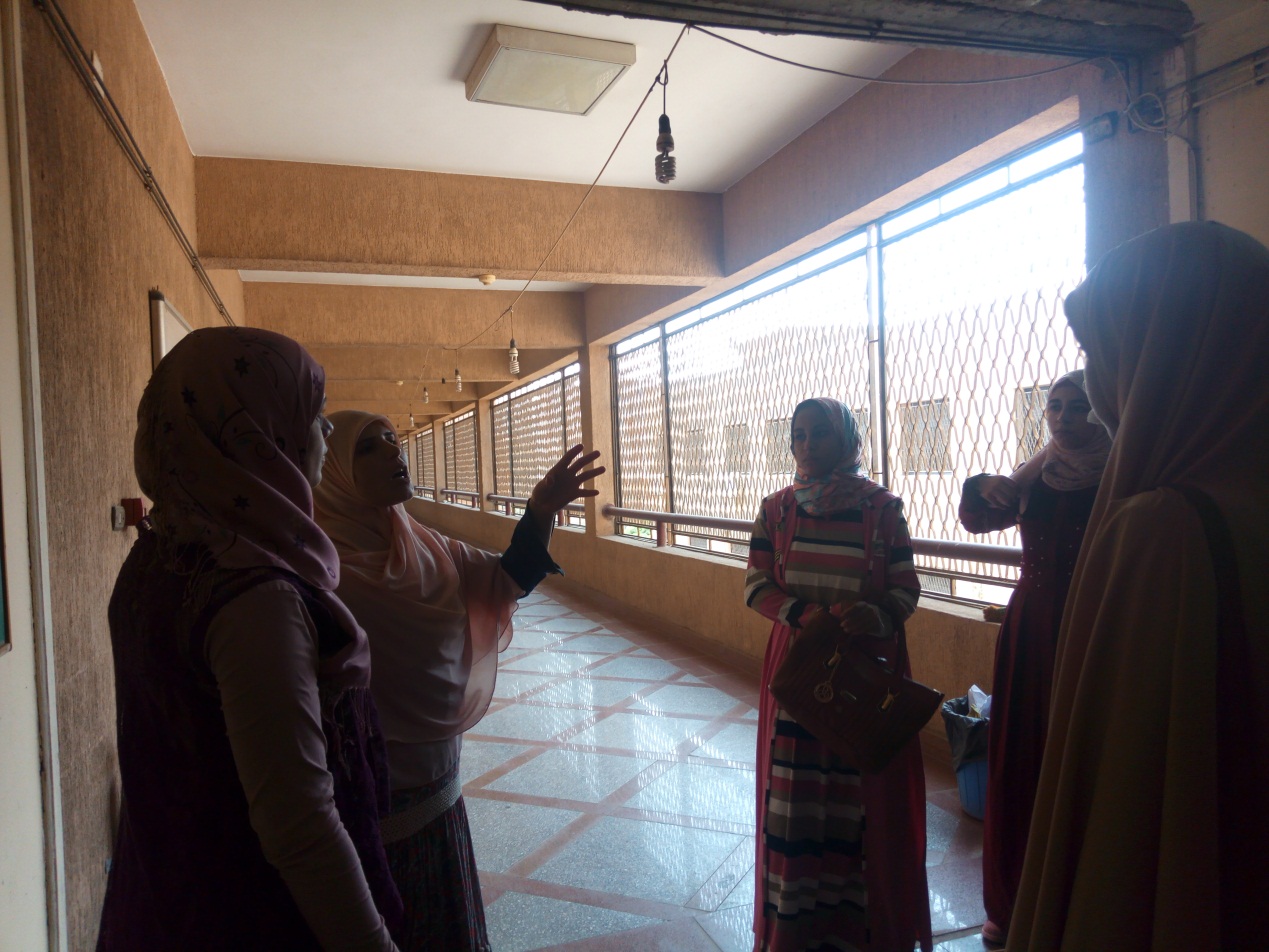 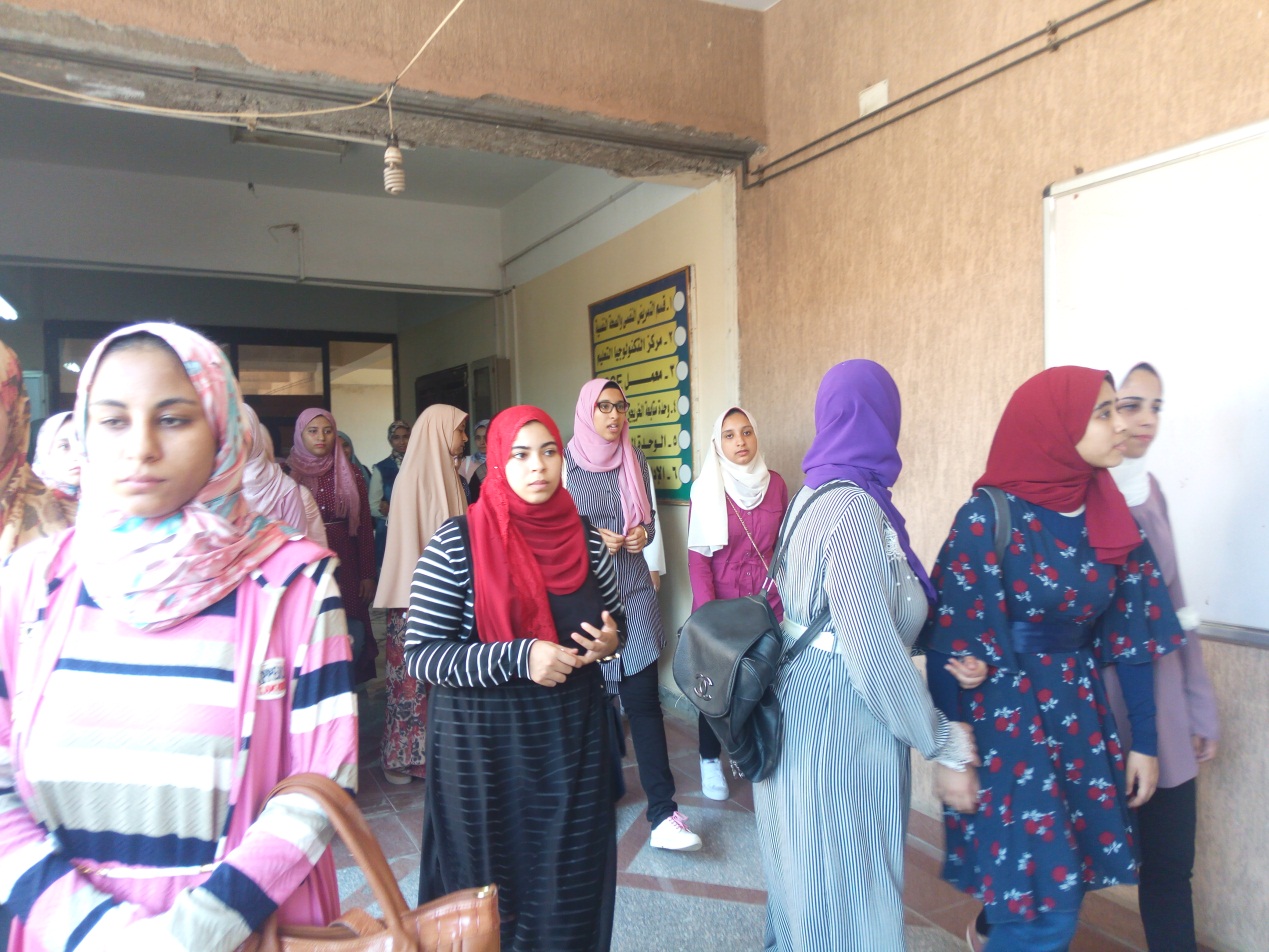 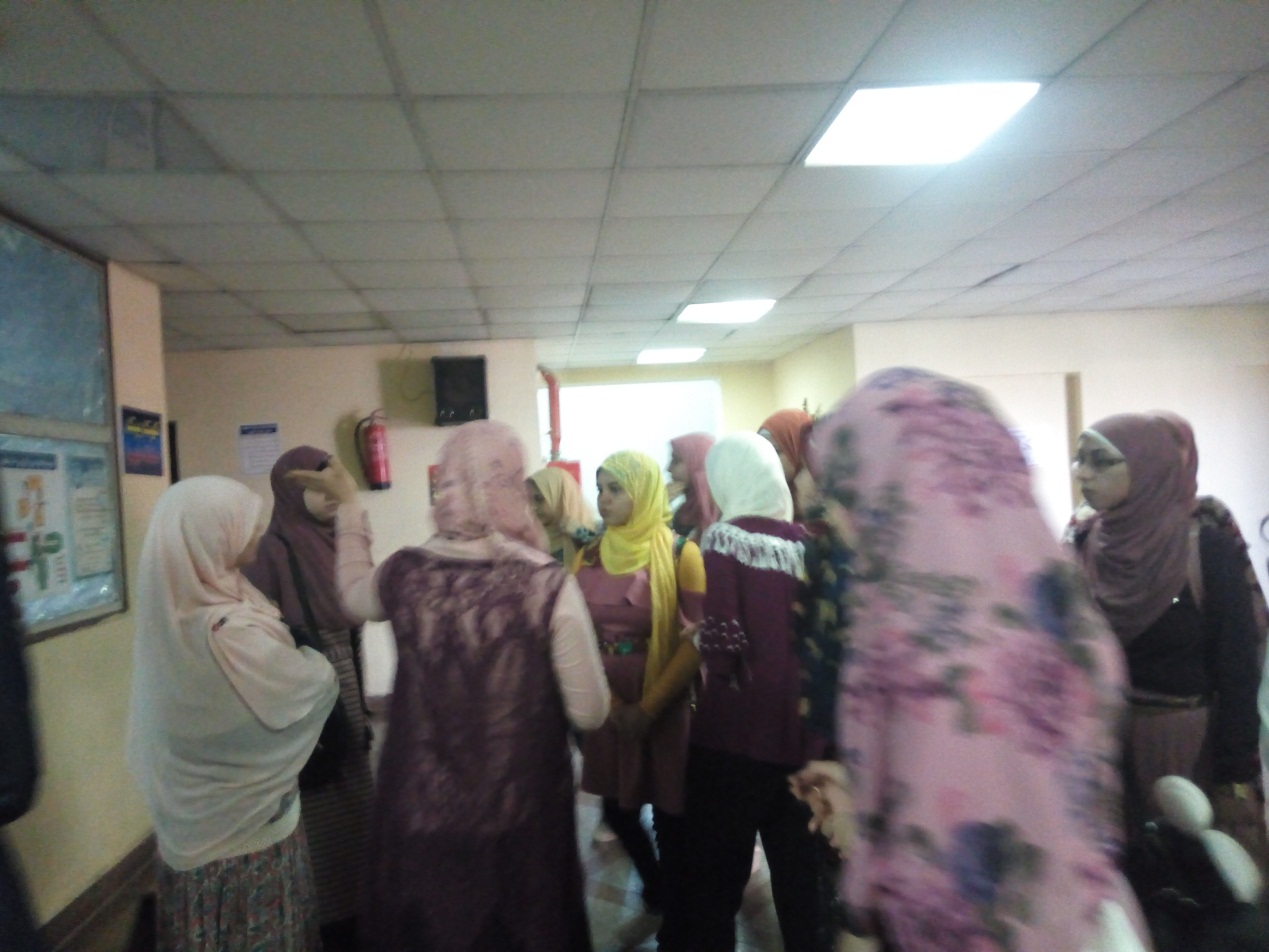 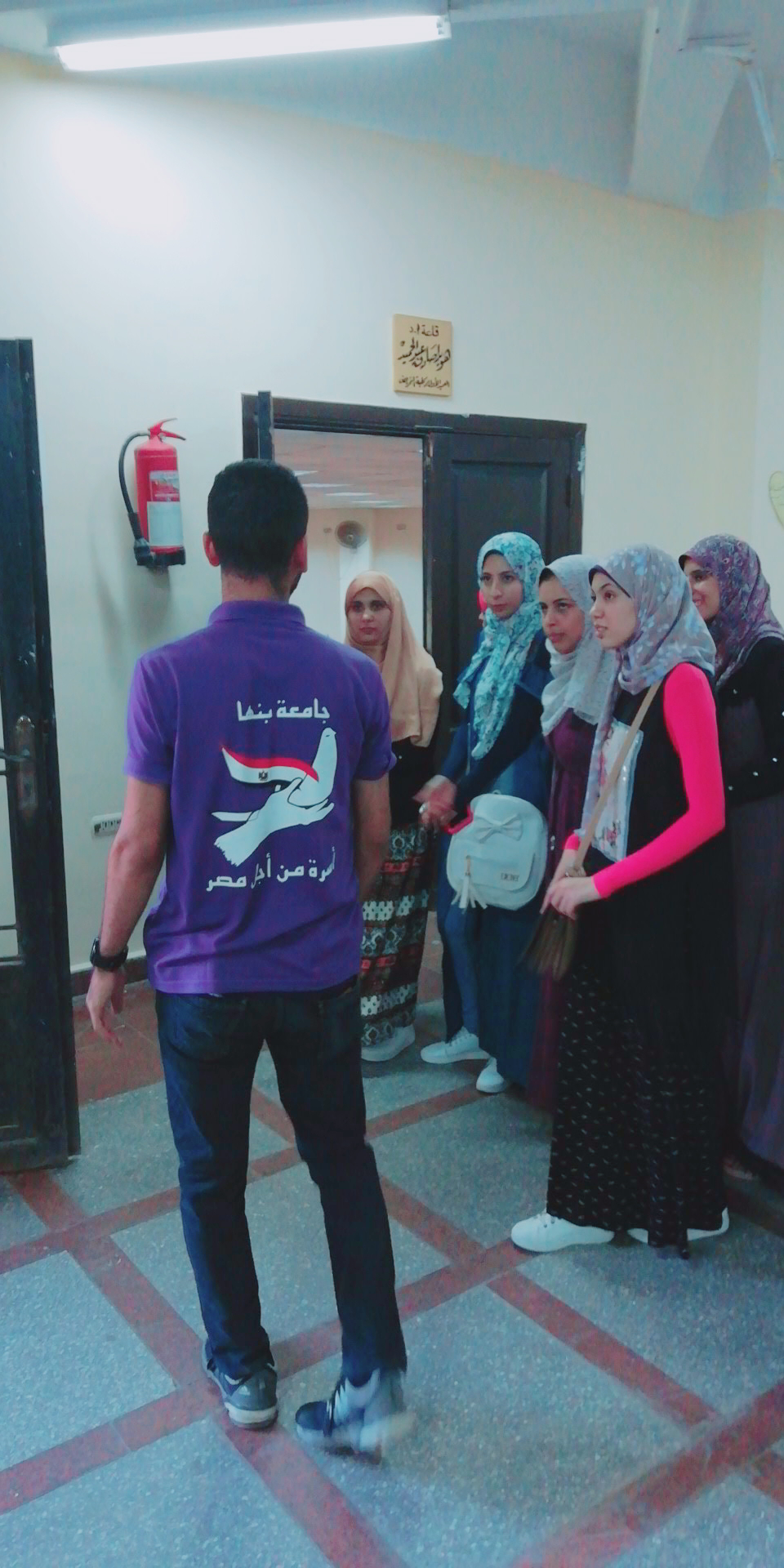 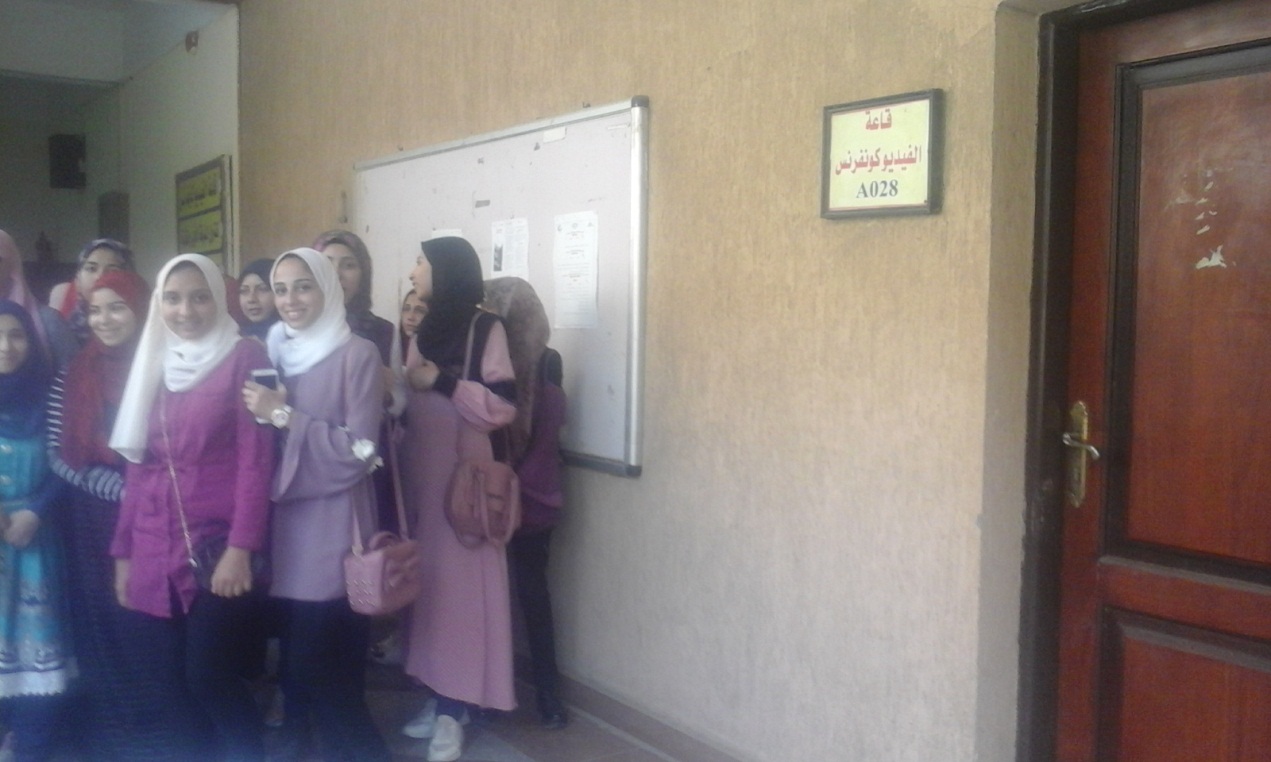 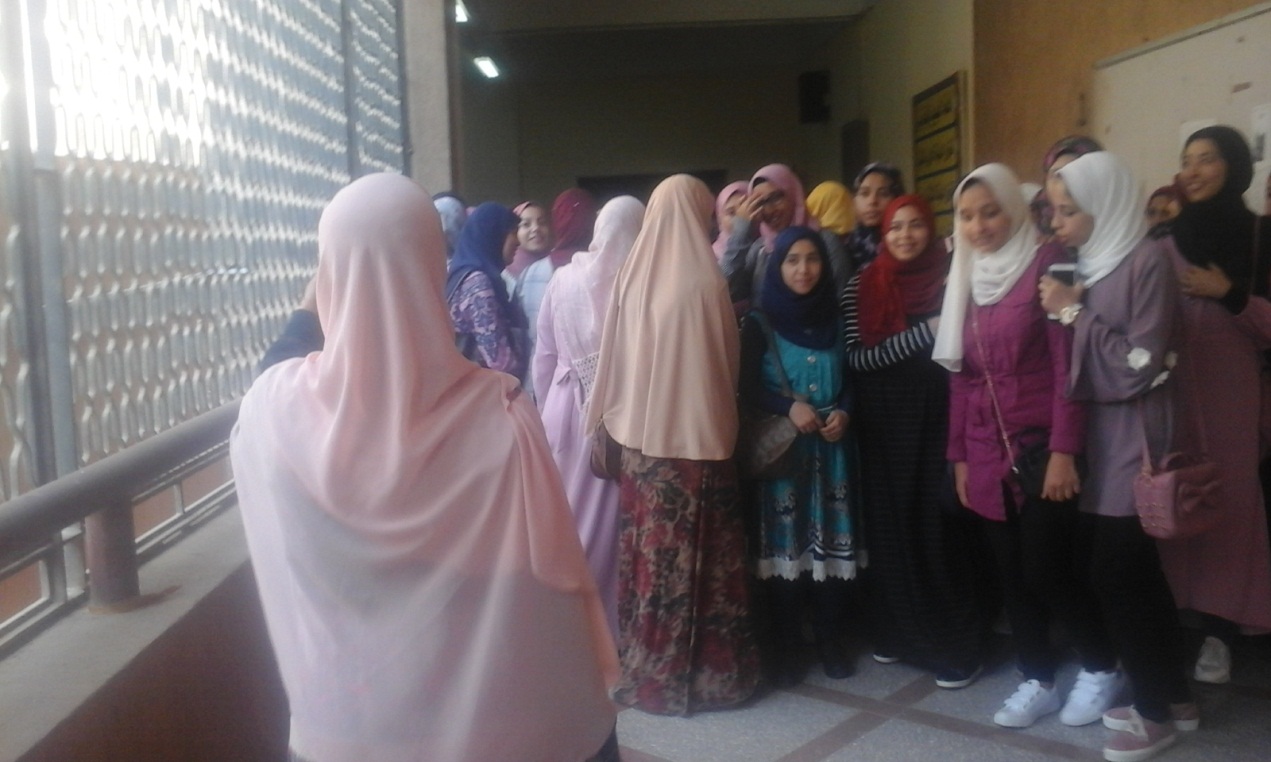 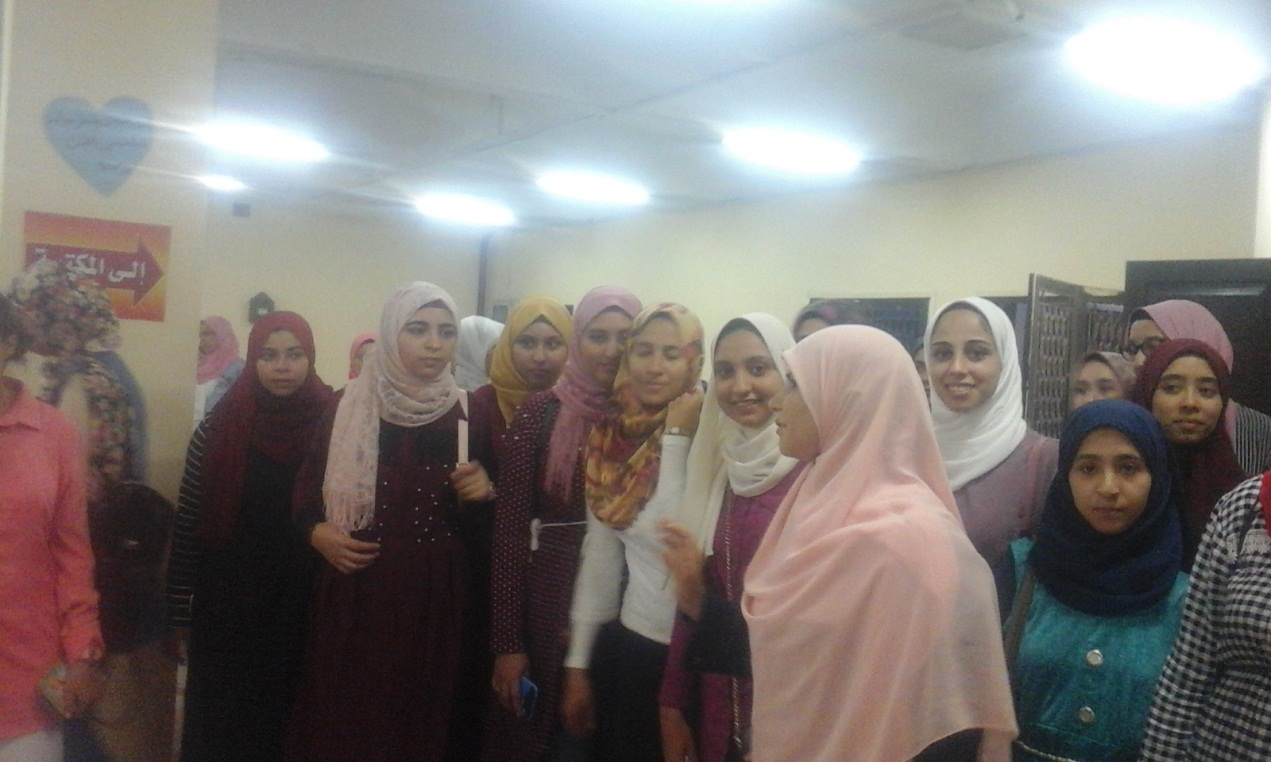 